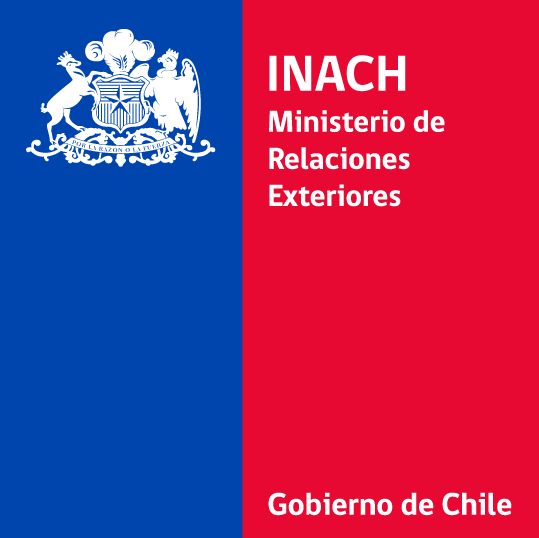 FORMULARIO DE APOYO EN TERRENOPROYECTOS CIENTÍFICOS EN TEMAS ANTÁRTICOSANTEDECENTES DEL PROYECTOREQUERIMIENTOS LOGÍSTICO-OPERATIVOS, FORE-LO1. TEMPORADAS DE TRABAJO EN TERRENOCONSIDERACIONES PARA LAS TEMPORADAS DE TERRENO:El INACH solicitará anualmente actualizar la información de los requerimientos en terreno mediante un nuevo Formulario de Requerimientos Logísticos, Fore-Lo.El compromiso de apoyo del INACH quedará establecido en la correspondiente Carta de Apoyo.El INACH podrá solicitar a los investigadores información adicional o aclaraciones en cualquier etapa del proyecto.2. TRABAJO EN TERRENOCONSIDERACIONES PARA LA CONFORMACIÓN DE GRUPOS:ACTIVIDADES DE BUCEO: Se recuerda que la Autoridad Marítima nacional solicita que las actividades de buceo sean desarrolladas por al menos 3 buzos, siempre en forma conjunta. Además, se les exige portar en terreno sus licencias de BUZO PROFESIONAL al día.ACTIVIDADES CON BOTE ZODIAC: Se recuerda que la Autoridad Marítima nacional solicita que las actividades que sean desarrolladas con apoyo de bote de goma cuenten con al menos 2 patrones de bote acreditados, quienes siempre deberán realizar trabajos en forma conjunta. Además, se les exige portar en terreno sus LICENCIAS correspondientes, al día.SOBRE EL VESTUARIO: Se recuerda que el INACH sólo facilitará la capa externa a los investigadores de proyectos ANID, esto es parka y cubre pantalón. Además, se facilita bolso ropero.(*)	Se solicita especificar el número total de días necesarios para la toma de muestras, sin considerar el tiempo de traslado.(**)	El INACH requiere comprender la necesidad científica de ejecutar las actividades de terreno en un período específico, por lo que se solicita explicar brevemente las condiciones apropiadas para el trabajo de terreno, considerando condiciones externas que justifican la realización de las actividades en un período específico, tales como: número de horas de luz, condiciones climáticas, suelo descubierto, coordinación con otras actividades, etc. (*)	El nombre de la actividad debe indicar en forma clara QUÉ SE REALIZARÁ (Colecta, medición, observación, instalación, etc.) Y PARA QUÉ (elemento a muestrear, observar,  instalar o reparar). Ejemplo: Observación de pingüinos.(*)	Se sugiere que las coordenadas geográficas (0° 0’ 0’’) sean obtenidas utilizando el programa GOOGLE EARTH e incluir mapa con los puntos de muestreo como anexos a este formulario.(**)	Número de personas mínimo en terreno para desarrollar la actividad.(***)	En base a las plataformas antárticas y el equipamiento descrito en ellas en sitio web INACH (http://www.inach.cl/inach/?page_id=10440).(****) Especificar qué tipo de apoyo requiere para desarrollar la actividad. Ejemplo: Apoyo de bote para actividades de buceo; apoyo logístico para la instalación de equipo; apoyo de vehículo para traslado de muestras, etc.Clave Tipo de Muestra: Ve = Muestra Vegetal; An = Muestra Animal; Mi = Microorganismo; Ro = Roca; Se = Sedimento; Is = Hielo-Nieve; Ag = Agua; T = Temperatura; At = Dato atmosférico; O = Otro.Clave Edad: Ad = Adulto; J = Juvenil; C = Cachorro; H = Huevo; P = Polluelo; S = Semilla; Pl = Planta completa; Ch = Champa.Clave Sexo: M = Macho; F = Hembra.NOTA: Si no es posible determinar la edad, sexo u otro parámetro, indicar ND (No determinado).(*)	El peso máximo permitido por pasajero como carga personal es de 20 kilogramos; sobre este peso, se podrá cobrar sobrecarga, costo que debe asumir el proyecto. 	En los trayectos PARENAS-FREI-PARENAS los operadores aéreos sólo permiten un máximo de 20 kilogramos como carga personal, incluido notebook y carga por mano; el resto del equipaje debe ser considerado como carga y estar en las dependencias de INACH con antelación al ingreso al Territorio Antártico, según se indique en la Carta de Apoyo Logístico correspondiente.(*)	El peso máximo permitido por pasajero como carga personal es de 20 kilogramos; sobre este peso, se podrá cobrar sobrecarga, costo que debe asumir el proyecto. En los trayectos PARENAS-FREI-PARENAS los operadores aéreos sólo permiten un máximo de 20 kilogramos como carga personal, incluido notebook y carga por mano; el resto del equipaje debe ser considerado como carga y estar en las dependencias de INACH con antelación al ingreso al Territorio Antártico, según se indique en la Carta de Apoyo Logístico correspondiente.(*)	El peso máximo permitido por pasajero como carga personal es de 20 kilogramos; sobre este peso, se podrá cobrar sobrecarga, costo que debe asumir el proyecto. 	En los trayectos PARENAS-FREI-PARENAS los operadores aéreos sólo permiten un máximo de 20 kilogramos como carga personal, incluido notebook y carga por mano; el resto del equipaje debe ser considerado como carga y estar en las dependencias de INACH con antelación al ingreso al Territorio Antártico, según se indique en la Carta de Apoyo Logístico correspondiente.CUMPLIMIENTO AMBIENTALEn base a esta información, el INACH determinará el nivel de impacto que la actividad propuesta generaría sobre el medio ambiente antártico. Debe completar cada punto, según la planificación de actividades en terreno. El resultado del análisis de la información presentada, así como el compromiso para emitir los permisos de recolección de muestras de organismos vivos, sus partes o derivados, y del ingreso a Zonas Especialmente Protegidas, quedará establecido en un certificado emitido por el INACH.TITULO DEL PROYECTOPROJECT TITLEINVESTIGADOR(A) RESPONSABLEINSTITUCIÓNDIRECCIÓN INSTITUCIONALCORREO ELECTRÓNICOTELÉFONO FIJOTELÉFONO MÓVILFECHA NACIMIENTONACIONALIDADFUENTE DE FINANCIAMIENTO DEL PROYECTOPRESUPUESTO TOTAL ASIGNADO PARA EJECUCIÓN DEL PROYECTOPRIMER AÑO DE EJECUCIÓN FINANCIERAÚLTIMO AÑO DE EJECUCIÓN FINANCIERA1. RESUMEN. DESCRIBA CLARAMENTE LOS ASPECTOS PRINCIPALES DE LA INVESTIGACIÓN, INCLUYENDO LOS OBJETIVOS Y RESULTADOS QUE ESPERA OBTENER. ESTE RESUMEN ESTARÁ DISPONIBLE PARA LAS PUBLICACIONES DEL INACH (DOCUMENTOS Y SITIO ELECTRÓNICO), POR LO QUE SU CONTENIDO DEBE SER TÉCNICAMENTE CORRECTO Y DE FÁCIL LECTURA POR POTENCIALES REVISORES, INVESTIGADORES DE LA MISMA U OTRAS DISCIPLINAS, Y POR EL PÚBLICO EN GENERAL.2. OBJETIVOS GENERALES Y ESPECÍFICOS DEL PROYECTO 3. PLAN DE TRABAJO Y METODOLOGÍA A UTILIZAR EN TERRENO EN LA EJECUCIÓN DEL PROYECTOINDIQUE LA PLANIFICACIÓN DEL TRABAJO EN LA ANTÁRTICA PARA LOS CINCO (5) AÑOS PROPUESTOS DE EJECUCIÓN, ASÍ COMO EL DETALLE DE LAS METODOLOGÍAS QUE APLICARÁ DURANTE SU ESTADÍA EN TERRENO EN CADA PERÍODO. ESPECIALMENTE, INCLUYA DETALLES SOBRE LAS METODOLOGÍAS QUE REQUIERE IMPLEMENTAR PARA RECOLECTAR LAS MUESTRAS O DATOS PARA LOGRAR LOS OBJETIVOS PROPUESTOS. NO INCLUYA LAS ACTIVIDADES QUE REALIZARÁ EN LOS LABORATORIOS DE SU INSTITUCIÓN, FUERA DE LA ANTÁRTICA.NÚMERO DE TEMPORADAS DE TERRENO REQUERIDASPRIMER AÑO DE EJECUCIÓN DE ACTIVIDADES DE TERRENO2.1. INVESTIGADORES  PARTICIPANTES  EN  TERRENO  Y  CONFORMACIÓN  DEL  GRUPO2.1. INVESTIGADORES  PARTICIPANTES  EN  TERRENO  Y  CONFORMACIÓN  DEL  GRUPO2.1. INVESTIGADORES  PARTICIPANTES  EN  TERRENO  Y  CONFORMACIÓN  DEL  GRUPO2.1. INVESTIGADORES  PARTICIPANTES  EN  TERRENO  Y  CONFORMACIÓN  DEL  GRUPOAÑONÚMERO DE INVESTIGADORES FUNCIONES GENERALESPRINCIPAL TAREA A DESARROLLAR EN TERRENO1Describa las funciones generales de los miembros del grupo de investigadores (EJEMPLO: 2 Investigadores responsables de líneas de trabajo, 2 técnicos; 1 doctorante; etc.)EJEMPLO: Investigadores responsables de líneas: Encargados del cumplimiento de los objetivos de terreno. Responsable del grupo de trabajo. Técnicos: Recolección de muestras y análisis preliminares.Doctorante: Recolección de muestras y análisis preliminares.23452.2. PERÍODO SOLICITADO PARA EL DESARROLLO DE LAS ACTIVIDADES DE TERRENO2.2. PERÍODO SOLICITADO PARA EL DESARROLLO DE LAS ACTIVIDADES DE TERRENO2.2. PERÍODO SOLICITADO PARA EL DESARROLLO DE LAS ACTIVIDADES DE TERRENO2.2. PERÍODO SOLICITADO PARA EL DESARROLLO DE LAS ACTIVIDADES DE TERRENO2.2. PERÍODO SOLICITADO PARA EL DESARROLLO DE LAS ACTIVIDADES DE TERRENO2.2. PERÍODO SOLICITADO PARA EL DESARROLLO DE LAS ACTIVIDADES DE TERRENO2.2. PERÍODO SOLICITADO PARA EL DESARROLLO DE LAS ACTIVIDADES DE TERRENO2.2. PERÍODO SOLICITADO PARA EL DESARROLLO DE LAS ACTIVIDADES DE TERRENO2.2. PERÍODO SOLICITADO PARA EL DESARROLLO DE LAS ACTIVIDADES DE TERRENO2.2. PERÍODO SOLICITADO PARA EL DESARROLLO DE LAS ACTIVIDADES DE TERRENO2.2. PERÍODO SOLICITADO PARA EL DESARROLLO DE LAS ACTIVIDADES DE TERRENO2.2. PERÍODO SOLICITADO PARA EL DESARROLLO DE LAS ACTIVIDADES DE TERRENO2.2. PERÍODO SOLICITADO PARA EL DESARROLLO DE LAS ACTIVIDADES DE TERRENO2.2. PERÍODO SOLICITADO PARA EL DESARROLLO DE LAS ACTIVIDADES DE TERRENO2.2. PERÍODO SOLICITADO PARA EL DESARROLLO DE LAS ACTIVIDADES DE TERRENOAÑO 1AÑO 1AÑO 1AÑO 2AÑO 2AÑO 2AÑO 3AÑO 3AÑO 3AÑO 4AÑO 4AÑO 4AÑO 5AÑO 5AÑO 5MESMESN° DÍAS (*)MESMESN° DÍAS (*)MESMESN° DÍAS (*)MESMESN° DÍAS (*)MESMESN° DÍAS (*)NOVIEMBRENOVIEMBRENOVIEMBRENOVIEMBRENOVIEMBREDICIEMBREDICIEMBREDICIEMBREDICIEMBREDICIEMBREENEROENEROENEROENEROENEROFEBREROFEBREROFEBREROFEBREROFEBREROMARZOMARZOMARZOMARZOMARZOOTRO:(especifique)OTRO:(especifique)OTRO:(especifique)OTRO:(especifique)OTRO:(especifique)2.3. JUSTIFICACIÓN CIENTÍFICA DEL PERÍODO SOLICITADO (**).EJEMPLO: Para el año 1 se requiere trabajar en suelo descubierto, por lo que se requiere una época en donde se pueda encontrar la mayor cantidad de área libre de nieve y hielo.El año 2 es necesario instalar equipos lo más temprano en la temporada, para llevar un registro continuo en el período de reproducción.Etc.2.4. OBJETIVOS DEL PROYECTO Y ACTIVIDADES DE TERRENO RELACIONADAS2.4. OBJETIVOS DEL PROYECTO Y ACTIVIDADES DE TERRENO RELACIONADAS2.4. OBJETIVOS DEL PROYECTO Y ACTIVIDADES DE TERRENO RELACIONADAS2.4. OBJETIVOS DEL PROYECTO Y ACTIVIDADES DE TERRENO RELACIONADAS2.4. OBJETIVOS DEL PROYECTO Y ACTIVIDADES DE TERRENO RELACIONADAS2.4. OBJETIVOS DEL PROYECTO Y ACTIVIDADES DE TERRENO RELACIONADAS2.4. OBJETIVOS DEL PROYECTO Y ACTIVIDADES DE TERRENO RELACIONADASAÑOOBJETIVOS DE LA CAMPAÑA DE TERRENOACTIVIDAD ACTIVIDAD EXPLIQUE BREVEMENTE LA ACTIVIDAD A DESARROLLARN° ESTIMADO DEN° ESTIMADO DEAÑOOBJETIVOS DE LA CAMPAÑA DE TERRENON°NOMBRE ACTIVIDAD (*)EXPLIQUE BREVEMENTE LA ACTIVIDAD A DESARROLLARDÍASINVESTIGADORES11121311AÑOOBJETIVOS DE LA CAMPAÑA DE TERRENOACTIVIDAD ACTIVIDAD EXPLIQUE BREVEMENTE LA ACTIVIDAD A DESARROLLARN° ESTIMADO DEN° ESTIMADO DEAÑOOBJETIVOS DE LA CAMPAÑA DE TERRENON°NOMBRE ACTIVIDAD (*)EXPLIQUE BREVEMENTE LA ACTIVIDAD A DESARROLLARDÍASINVESTIGADORES21222322AÑOOBJETIVOS DE LA CAMPAÑA DE TERRENOACTIVIDAD ACTIVIDAD EXPLIQUE BREVEMENTE LA ACTIVIDAD A DESARROLLARN° ESTIMADO DEN° ESTIMADO DEAÑOOBJETIVOS DE LA CAMPAÑA DE TERRENON°NOMBRE ACTIVIDAD (*)EXPLIQUE BREVEMENTE LA ACTIVIDAD A DESARROLLARDÍASINVESTIGADORES31323333AÑOOBJETIVOS DE LA CAMPAÑA DE TERRENOACTIVIDAD ACTIVIDAD EXPLIQUE BREVEMENTE LA ACTIVIDAD A DESARROLLARN° ESTIMADO DEN° ESTIMADO DEAÑOOBJETIVOS DE LA CAMPAÑA DE TERRENON°NOMBRE ACTIVIDAD (*)EXPLIQUE BREVEMENTE LA ACTIVIDAD A DESARROLLARDÍASINVESTIGADORES41424344AÑOOBJETIVOS DE LA CAMPAÑA DE TERRENOACTIVIDAD ACTIVIDAD EXPLIQUE BREVEMENTE LA ACTIVIDAD A DESARROLLARN° ESTIMADO DEN° ESTIMADO DEAÑOOBJETIVOS DE LA CAMPAÑA DE TERRENON°NOMBRE ACTIVIDAD (*)EXPLIQUE BREVEMENTE LA ACTIVIDAD A DESARROLLARDÍASINVESTIGADORES515253552.5.  ACTIVIDADES A REALIZAR2.5.  ACTIVIDADES A REALIZAR2.5.  ACTIVIDADES A REALIZAR2.5.  ACTIVIDADES A REALIZAR2.5.  ACTIVIDADES A REALIZAR2.5.  ACTIVIDADES A REALIZAR2.5.  ACTIVIDADES A REALIZAR2.5.  ACTIVIDADES A REALIZAR2.5.  ACTIVIDADES A REALIZARAÑOLUGARLUGARLUGARACTIVIDAD N° DE DÍASN° DEPERSONAS (**)REQUERIMIENTOS DE USO DE LABORATORIO (***)APOYO LOGÍSTICOREQUERIDO (****)AÑOCOORDENADAS (*)COORDENADAS (*)NOMBRE  SECTORACTIVIDAD N° DE DÍASN° DEPERSONAS (**)REQUERIMIENTOS DE USO DE LABORATORIO (***)APOYO LOGÍSTICOREQUERIDO (****)AÑOLAT (S)LONG (W)NOMBRE  SECTORACTIVIDAD N° DE DÍASN° DEPERSONAS (**)REQUERIMIENTOS DE USO DE LABORATORIO (***)APOYO LOGÍSTICOREQUERIDO (****)162°12'4.96"Ejemplo:MUESTREO 1Península Fildes73 INVESNO4x4, Apoyo de personal logístico para instalación de equipo.162°12'4.96"Ejemplo:ANÁLISISBase Escudero143 INVESRefrigerador -20°C, estufa de secado Sin requerimientos especiales11AÑOLUGARLUGARLUGARACTIVIDAD N° DE DÍASN° DEPERSONAS (**)REQUERIMIENTOS DE USO DE LABORATORIO (***)APOYO LOGÍSTICOREQUERIDO (****)AÑOCOORDENADAS (*)COORDENADAS (*)NOMBRE  SECTORACTIVIDAD N° DE DÍASN° DEPERSONAS (**)REQUERIMIENTOS DE USO DE LABORATORIO (***)APOYO LOGÍSTICOREQUERIDO (****)AÑOLAT (S)LONG (W)NOMBRE  SECTORACTIVIDAD N° DE DÍASN° DEPERSONAS (**)REQUERIMIENTOS DE USO DE LABORATORIO (***)APOYO LOGÍSTICOREQUERIDO (****)2222AÑOLUGARLUGARLUGARACTIVIDAD N° DE DÍASN° DEPERSONAS (**)REQUERIMIENTOS DE USO DE LABORATORIO (***)APOYO LOGÍSTICOREQUERIDO (****)AÑOCOORDENADAS (*)COORDENADAS (*)NOMBRE  SECTORACTIVIDAD N° DE DÍASN° DEPERSONAS (**)REQUERIMIENTOS DE USO DE LABORATORIO (***)APOYO LOGÍSTICOREQUERIDO (****)AÑOLAT (S)LONG (W)NOMBRE  SECTORACTIVIDAD N° DE DÍASN° DEPERSONAS (**)REQUERIMIENTOS DE USO DE LABORATORIO (***)APOYO LOGÍSTICOREQUERIDO (****)3333AÑOLUGARLUGARLUGARACTIVIDAD N° DE DÍASN° DEPERSONAS (**)REQUERIMIENTOS DE USO DE LABORATORIO (***)APOYO LOGÍSTICOREQUERIDO (****)AÑOCOORDENADAS (*)COORDENADAS (*)NOMBRE  SECTORACTIVIDAD N° DE DÍASN° DEPERSONAS (**)REQUERIMIENTOS DE USO DE LABORATORIO (***)APOYO LOGÍSTICOREQUERIDO (****)AÑOLAT (S)LONG (W)NOMBRE  SECTORACTIVIDAD N° DE DÍASN° DEPERSONAS (**)REQUERIMIENTOS DE USO DE LABORATORIO (***)APOYO LOGÍSTICOREQUERIDO (****)4444AÑOLUGARLUGARLUGARACTIVIDAD N° DE DÍASN° DEPERSONAS (**)REQUERIMIENTOS DE USO DE LABORATORIO (***)APOYO LOGÍSTICOREQUERIDO (****)AÑOCOORDENADAS (*)COORDENADAS (*)NOMBRE  SECTORACTIVIDAD N° DE DÍASN° DEPERSONAS (**)REQUERIMIENTOS DE USO DE LABORATORIO (***)APOYO LOGÍSTICOREQUERIDO (****)AÑOLAT (S)LONG (W)NOMBRE  SECTORACTIVIDAD N° DE DÍASN° DEPERSONAS (**)REQUERIMIENTOS DE USO DE LABORATORIO (***)APOYO LOGÍSTICOREQUERIDO (****)55553.  MUESTRAS A RECOLECTARDetalle el número, peso y/o volumen de las muestras que requiere colectar en la Antártica durante la ejecución de las actividades en terreno, indicando el tipo y especie, cuando sea posible (acorde a la Clave, a pie del cuadro). Presente la estimación más cercana a la planificación de actividades propuesta.3.  MUESTRAS A RECOLECTARDetalle el número, peso y/o volumen de las muestras que requiere colectar en la Antártica durante la ejecución de las actividades en terreno, indicando el tipo y especie, cuando sea posible (acorde a la Clave, a pie del cuadro). Presente la estimación más cercana a la planificación de actividades propuesta.3.  MUESTRAS A RECOLECTARDetalle el número, peso y/o volumen de las muestras que requiere colectar en la Antártica durante la ejecución de las actividades en terreno, indicando el tipo y especie, cuando sea posible (acorde a la Clave, a pie del cuadro). Presente la estimación más cercana a la planificación de actividades propuesta.3.  MUESTRAS A RECOLECTARDetalle el número, peso y/o volumen de las muestras que requiere colectar en la Antártica durante la ejecución de las actividades en terreno, indicando el tipo y especie, cuando sea posible (acorde a la Clave, a pie del cuadro). Presente la estimación más cercana a la planificación de actividades propuesta.3.  MUESTRAS A RECOLECTARDetalle el número, peso y/o volumen de las muestras que requiere colectar en la Antártica durante la ejecución de las actividades en terreno, indicando el tipo y especie, cuando sea posible (acorde a la Clave, a pie del cuadro). Presente la estimación más cercana a la planificación de actividades propuesta.3.  MUESTRAS A RECOLECTARDetalle el número, peso y/o volumen de las muestras que requiere colectar en la Antártica durante la ejecución de las actividades en terreno, indicando el tipo y especie, cuando sea posible (acorde a la Clave, a pie del cuadro). Presente la estimación más cercana a la planificación de actividades propuesta.3.  MUESTRAS A RECOLECTARDetalle el número, peso y/o volumen de las muestras que requiere colectar en la Antártica durante la ejecución de las actividades en terreno, indicando el tipo y especie, cuando sea posible (acorde a la Clave, a pie del cuadro). Presente la estimación más cercana a la planificación de actividades propuesta.3.  MUESTRAS A RECOLECTARDetalle el número, peso y/o volumen de las muestras que requiere colectar en la Antártica durante la ejecución de las actividades en terreno, indicando el tipo y especie, cuando sea posible (acorde a la Clave, a pie del cuadro). Presente la estimación más cercana a la planificación de actividades propuesta.3.  MUESTRAS A RECOLECTARDetalle el número, peso y/o volumen de las muestras que requiere colectar en la Antártica durante la ejecución de las actividades en terreno, indicando el tipo y especie, cuando sea posible (acorde a la Clave, a pie del cuadro). Presente la estimación más cercana a la planificación de actividades propuesta.3.  MUESTRAS A RECOLECTARDetalle el número, peso y/o volumen de las muestras que requiere colectar en la Antártica durante la ejecución de las actividades en terreno, indicando el tipo y especie, cuando sea posible (acorde a la Clave, a pie del cuadro). Presente la estimación más cercana a la planificación de actividades propuesta.3.  MUESTRAS A RECOLECTARDetalle el número, peso y/o volumen de las muestras que requiere colectar en la Antártica durante la ejecución de las actividades en terreno, indicando el tipo y especie, cuando sea posible (acorde a la Clave, a pie del cuadro). Presente la estimación más cercana a la planificación de actividades propuesta.AÑO 1N°MUESTRAS /DATOTIPO DE MUESTRADETALLEESPECIEEDADSEXOSITIO DE RECOLECCIÓNPESO / VOLUMENFORMA ALMACENAJEMODO TRASLADO MUESTRAS A PARENASEjemplo: 30SeRocas sedimentarias---Cerro Fósil, pla. Fildes 3 kgBolsas plásticas rotuladasCajas de madera.AÑO 2N°MUESTRAS /DATOTIPO DE MUESTRADETALLEESPECIEEDADSEXOSITIO DE RECOLECCIÓNPESO / VOLUMENFORMA ALMACENAJEMODO TRASLADO MUESTRAS A PARENASAÑO 3N°MUESTRAS /DATOTIPO DE MUESTRADETALLEESPECIEEDADSEXOSITIO DE RECOLECCIÓNPESO / VOLUMENFORMA ALMACENAJEMODO TRASLADO MUESTRAS A PARENASAÑO 4N°MUESTRAS /DATOTIPO DE MUESTRADETALLEESPECIEEDADSEXOSITIO DE RECOLECCIÓNPESO / VOLUMENFORMA ALMACENAJEMODO TRASLADO MUESTRAS A PARENASAÑO 5N°MUESTRAS /DATOTIPO DE MUESTRADETALLEESPECIEEDADSEXOSITIO DE RECOLECCIÓNPESO / VOLUMENFORMA ALMACENAJEMODO TRASLADO MUESTRAS A PARENAS4. REQUERIMIENTO DE TRASLADO DE CARGA4. REQUERIMIENTO DE TRASLADO DE CARGA4. REQUERIMIENTO DE TRASLADO DE CARGA4. REQUERIMIENTO DE TRASLADO DE CARGA4. REQUERIMIENTO DE TRASLADO DE CARGA4. REQUERIMIENTO DE TRASLADO DE CARGA4. REQUERIMIENTO DE TRASLADO DE CARGAAÑOCARGA DESDE PUNTA ARENAS HACIA LA ANTÁRTICACARGA DESDE PUNTA ARENAS HACIA LA ANTÁRTICACARGA DESDE PUNTA ARENAS HACIA LA ANTÁRTICACARGA DESDE PUNTA ARENAS HACIA LA ANTÁRTICACARGA DESDE PUNTA ARENAS HACIA LA ANTÁRTICACARGA DESDE PUNTA ARENAS HACIA LA ANTÁRTICAAÑONDESCRIPCIÓN DETALLADA DE LA CARGAPESO TOTAL(kg)VOLUMEN TOTAL(m3)DESTINOFORMA DE EMPAQUE DE LA CARGA111213141CARGA DESDE LA ANTÁRTICA HACIA PUNTA ARENASCARGA DESDE LA ANTÁRTICA HACIA PUNTA ARENASCARGA DESDE LA ANTÁRTICA HACIA PUNTA ARENASCARGA DESDE LA ANTÁRTICA HACIA PUNTA ARENASCARGA DESDE LA ANTÁRTICA HACIA PUNTA ARENASCARGA DESDE LA ANTÁRTICA HACIA PUNTA ARENAS1NDESCRIPCIÓN DETALLADA DE LA CARGAPESO TOTAL(kg)VOLUMEN TOTAL(m3)DESTINOFORMA DE EMPAQUE DE LA CARGA11121314AÑOCARGA DESDE PUNTA ARENAS HACIA LA ANTÁRTICACARGA DESDE PUNTA ARENAS HACIA LA ANTÁRTICACARGA DESDE PUNTA ARENAS HACIA LA ANTÁRTICACARGA DESDE PUNTA ARENAS HACIA LA ANTÁRTICACARGA DESDE PUNTA ARENAS HACIA LA ANTÁRTICACARGA DESDE PUNTA ARENAS HACIA LA ANTÁRTICAAÑONDESCRIPCIÓN DETALLADA DE LA CARGAPESO TOTAL(kg)VOLUMEN TOTAL(m3)DESTINOFORMA DE EMPAQUE DE LA CARGA212223242CARGA DESDE LA ANTÁRTICA HACIA PUNTA ARENASCARGA DESDE LA ANTÁRTICA HACIA PUNTA ARENASCARGA DESDE LA ANTÁRTICA HACIA PUNTA ARENASCARGA DESDE LA ANTÁRTICA HACIA PUNTA ARENASCARGA DESDE LA ANTÁRTICA HACIA PUNTA ARENASCARGA DESDE LA ANTÁRTICA HACIA PUNTA ARENAS2NDESCRIPCIÓN DETALLADA DE LA CARGAPESO TOTAL(kg)VOLUMEN TOTAL(m3)DESTINOFORMA DE EMPAQUE DE LA CARGA21222324AÑOCARGA DESDE PUNTA ARENAS HACIA LA ANTÁRTICACARGA DESDE PUNTA ARENAS HACIA LA ANTÁRTICACARGA DESDE PUNTA ARENAS HACIA LA ANTÁRTICACARGA DESDE PUNTA ARENAS HACIA LA ANTÁRTICACARGA DESDE PUNTA ARENAS HACIA LA ANTÁRTICACARGA DESDE PUNTA ARENAS HACIA LA ANTÁRTICAAÑONDESCRIPCIÓN DETALLADA DE LA CARGAPESO TOTAL(kg)VOLUMEN TOTAL(m3)DESTINOFORMA DE EMPAQUE DE LA CARGA313233343CARGA DESDE LA ANTÁRTICA HACIA PUNTA ARENASCARGA DESDE LA ANTÁRTICA HACIA PUNTA ARENASCARGA DESDE LA ANTÁRTICA HACIA PUNTA ARENASCARGA DESDE LA ANTÁRTICA HACIA PUNTA ARENASCARGA DESDE LA ANTÁRTICA HACIA PUNTA ARENASCARGA DESDE LA ANTÁRTICA HACIA PUNTA ARENAS3NDESCRIPCIÓN DETALLADA DE LA CARGAPESO TOTAL(kg)VOLUMEN TOTAL(m3)DESTINOFORMA DE EMPAQUE DE LA CARGA31323334AÑOCARGA DESDE PUNTA ARENAS HACIA LA ANTÁRTICACARGA DESDE PUNTA ARENAS HACIA LA ANTÁRTICACARGA DESDE PUNTA ARENAS HACIA LA ANTÁRTICACARGA DESDE PUNTA ARENAS HACIA LA ANTÁRTICACARGA DESDE PUNTA ARENAS HACIA LA ANTÁRTICACARGA DESDE PUNTA ARENAS HACIA LA ANTÁRTICAAÑONDESCRIPCIÓN DETALLADA DE LA CARGAPESO TOTAL(kg)VOLUMEN TOTAL(m3)DESTINOFORMA DE EMPAQUE DE LA CARGA414243444CARGA DESDE LA ANTÁRTICA HACIA PUNTA ARENASCARGA DESDE LA ANTÁRTICA HACIA PUNTA ARENASCARGA DESDE LA ANTÁRTICA HACIA PUNTA ARENASCARGA DESDE LA ANTÁRTICA HACIA PUNTA ARENASCARGA DESDE LA ANTÁRTICA HACIA PUNTA ARENASCARGA DESDE LA ANTÁRTICA HACIA PUNTA ARENAS4NDESCRIPCIÓN DETALLADA DE LA CARGAPESO TOTAL(kg)VOLUMEN TOTAL(m3)DESTINOFORMA DE EMPAQUE DE LA CARGA41424344AÑOCARGA DESDE PUNTA ARENAS HACIA LA ANTÁRTICACARGA DESDE PUNTA ARENAS HACIA LA ANTÁRTICACARGA DESDE PUNTA ARENAS HACIA LA ANTÁRTICACARGA DESDE PUNTA ARENAS HACIA LA ANTÁRTICACARGA DESDE PUNTA ARENAS HACIA LA ANTÁRTICACARGA DESDE PUNTA ARENAS HACIA LA ANTÁRTICAAÑONDESCRIPCIÓN DETALLADA DE LA CARGAPESO TOTAL(kg)VOLUMEN TOTAL(m3)DESTINOFORMA DE EMPAQUE DE LA CARGA515253545CARGA DESDE LA ANTÁRTICA HACIA PUNTA ARENASCARGA DESDE LA ANTÁRTICA HACIA PUNTA ARENASCARGA DESDE LA ANTÁRTICA HACIA PUNTA ARENASCARGA DESDE LA ANTÁRTICA HACIA PUNTA ARENASCARGA DESDE LA ANTÁRTICA HACIA PUNTA ARENASCARGA DESDE LA ANTÁRTICA HACIA PUNTA ARENAS5NDESCRIPCIÓN DETALLADA DE LA CARGAPESO TOTAL(kg)VOLUMEN TOTAL(m3)DESTINOFORMA DE EMPAQUE DE LA CARGA515253545. OBSERVACIONES U OTROS REQUERIMIENTOS A CONSIDERAR EN TERRENO, SEGÚN EL PLAN DE TRABAJO ORIGINAL DEL PROYECTO PARA LAS ACTIVIDADES EN LA ANTÁRTICA.1.  TIPO DE  ACTIVIDADES DEL PROYECTOIndique las tareas que ejecutará dentro de las actividades propuestas en la antártica para su proyecto.1.  TIPO DE  ACTIVIDADES DEL PROYECTOIndique las tareas que ejecutará dentro de las actividades propuestas en la antártica para su proyecto.1.  TIPO DE  ACTIVIDADES DEL PROYECTOIndique las tareas que ejecutará dentro de las actividades propuestas en la antártica para su proyecto.TIPOSINO1. Recolección y/o intromisión perjudicial sobre la flora o la fauna2. Recolección y/o intromisión perjudicial sobre Especies Especialmente Protegidas3. Recolección de elementos naturales no vivos (fósiles, rocas, restos de animales muertos, hielo, agua, sedimentos, etc.)4. Ingreso a Zonas Antárticas Especialmente Protegidas o Administradas5. Introducción de especies al Área del Tratado Antártico6. Introducción de sustancias químicas y/o pesticidas 7. Introducción y uso de sustancias radioactivas8. Introducción y uso de combustibles2. SOLICITUD DE INGRESO A ZONAS ANTÁRTICAS ESPECIALMENTE PROTEGIDASIndique el nombre, número y motivo de ingreso a zonas protegidas antárticas, si corresponde. Las ZAEPs establecen la restricción de acceso a ellas, por lo que el trabajo en cada sitio debe estar científicamente justificado en la formulación del proyecto.Para la identificación y planes de manejo de cada ZAEP, visite la base de datos de las Zonas Protegidas de la Secretaría del Tratado Antártico (https://www.ats.aq/devph/es/apa-database)2. SOLICITUD DE INGRESO A ZONAS ANTÁRTICAS ESPECIALMENTE PROTEGIDASIndique el nombre, número y motivo de ingreso a zonas protegidas antárticas, si corresponde. Las ZAEPs establecen la restricción de acceso a ellas, por lo que el trabajo en cada sitio debe estar científicamente justificado en la formulación del proyecto.Para la identificación y planes de manejo de cada ZAEP, visite la base de datos de las Zonas Protegidas de la Secretaría del Tratado Antártico (https://www.ats.aq/devph/es/apa-database)2. SOLICITUD DE INGRESO A ZONAS ANTÁRTICAS ESPECIALMENTE PROTEGIDASIndique el nombre, número y motivo de ingreso a zonas protegidas antárticas, si corresponde. Las ZAEPs establecen la restricción de acceso a ellas, por lo que el trabajo en cada sitio debe estar científicamente justificado en la formulación del proyecto.Para la identificación y planes de manejo de cada ZAEP, visite la base de datos de las Zonas Protegidas de la Secretaría del Tratado Antártico (https://www.ats.aq/devph/es/apa-database)ZAEP N°NOMBRE DE LA ZONAFINALIDAD DEL INGRESO A LA ZONA3. SOLICITUD DE INTRODUCCIÓN DE ESPECIES A LA ANTÁRTICAIndique las especies que requiere introducir a la Antártica para los estudios propuestos en el marco de su proyecto, SÓLO SI CORRESPONDE.3. SOLICITUD DE INTRODUCCIÓN DE ESPECIES A LA ANTÁRTICAIndique las especies que requiere introducir a la Antártica para los estudios propuestos en el marco de su proyecto, SÓLO SI CORRESPONDE.3. SOLICITUD DE INTRODUCCIÓN DE ESPECIES A LA ANTÁRTICAIndique las especies que requiere introducir a la Antártica para los estudios propuestos en el marco de su proyecto, SÓLO SI CORRESPONDE.3. SOLICITUD DE INTRODUCCIÓN DE ESPECIES A LA ANTÁRTICAIndique las especies que requiere introducir a la Antártica para los estudios propuestos en el marco de su proyecto, SÓLO SI CORRESPONDE.Nº INDIVIDUOSESPECIEOBJETIVO DE LA INTRODUCCIÓNLUGAR DE USO4. SOLICITUD DE INTRODUCCIÓN DE SUSTANCIAS QUÍMICAS Y/O PESTICIDAS, SUSTANCIAS RADIOACTIVAS O COMBUSTIBLES, A LA ANTÁRTICAIndique los productos químicos que requiere introducir a la Antártica para el desarrollo de los estudios propuestos en el marco de su proyecto, así como cualquier otro compuesto y/o combustible, necesarios de usar en terreno, SÓLO SI CORRESPONDE.4. SOLICITUD DE INTRODUCCIÓN DE SUSTANCIAS QUÍMICAS Y/O PESTICIDAS, SUSTANCIAS RADIOACTIVAS O COMBUSTIBLES, A LA ANTÁRTICAIndique los productos químicos que requiere introducir a la Antártica para el desarrollo de los estudios propuestos en el marco de su proyecto, así como cualquier otro compuesto y/o combustible, necesarios de usar en terreno, SÓLO SI CORRESPONDE.4. SOLICITUD DE INTRODUCCIÓN DE SUSTANCIAS QUÍMICAS Y/O PESTICIDAS, SUSTANCIAS RADIOACTIVAS O COMBUSTIBLES, A LA ANTÁRTICAIndique los productos químicos que requiere introducir a la Antártica para el desarrollo de los estudios propuestos en el marco de su proyecto, así como cualquier otro compuesto y/o combustible, necesarios de usar en terreno, SÓLO SI CORRESPONDE.4. SOLICITUD DE INTRODUCCIÓN DE SUSTANCIAS QUÍMICAS Y/O PESTICIDAS, SUSTANCIAS RADIOACTIVAS O COMBUSTIBLES, A LA ANTÁRTICAIndique los productos químicos que requiere introducir a la Antártica para el desarrollo de los estudios propuestos en el marco de su proyecto, así como cualquier otro compuesto y/o combustible, necesarios de usar en terreno, SÓLO SI CORRESPONDE.SUSTANCIA A INTRODUCIRCANTIDADFINALIDAD DE LA INTRODUCCIÓNLUGAR DE USO5. DESECHOS QUE GENERARÍA LA ACTIVIDAD DURANTE SU ESTADÍA EN LA ANTÁRTICAIndique la totalidad de desechos que se producirían mientras esté ejecutando su proyecto en la Antártica, indicando cómo serán almacenados o tratados, según corresponda. Considere los residuos sólidos y líquidos, incluidos aquellos de origen humano. Presente una estimación de las cantidades o volúmenes a generar.6. ALMACENAJE DE SUSTANCIAS QUÍMICAS O COMBUSTIBLE EN LA ANTÁRTICASeñale si la actividad a desarrollar requiere el uso especial y el almacenaje de combustible o sustancias químicas en la Antártica durante su ejecución. Indique el tipo de combustibles o sustancias químicas, cantidades, sitios y forma de almacenaje. Esta información debe cruzarse con la indicada en el punto 4.7. EVENTUALES IMPACTOS ACUMULATIVOS Y NEGATIVOSDe acuerdo a las actividades propuestas para desarrollar en la Antártica en el marco de su proyecto, indique qué eventuales impactos negativos podrían generarse sobre el ambiente antártico y cuáles de ellos podrían acumularse en el tiempo.8. PROCEDIMIENTOS ALTERNATIVOSIndique si existen procedimientos alternativos a los propuestos en su proyecto para ejecutar su actividad en la Antártica y lograr los objetivos propuestos.9. NECESIDAD DE DESARROLLAR LAS ACTIVIDADES EN LA ANTÁRTICAJustifique la necesidad de desarrollar el proyecto propuesto en la Antártica.FECHA DE PRESENTACIÓN DE LA SOLICITUD DE APOYOEN TERRENO AL INACH:  NOMBRE Y FIRMA DEL(DE LA)INVESTIGADOR(A) PRINCIPAL